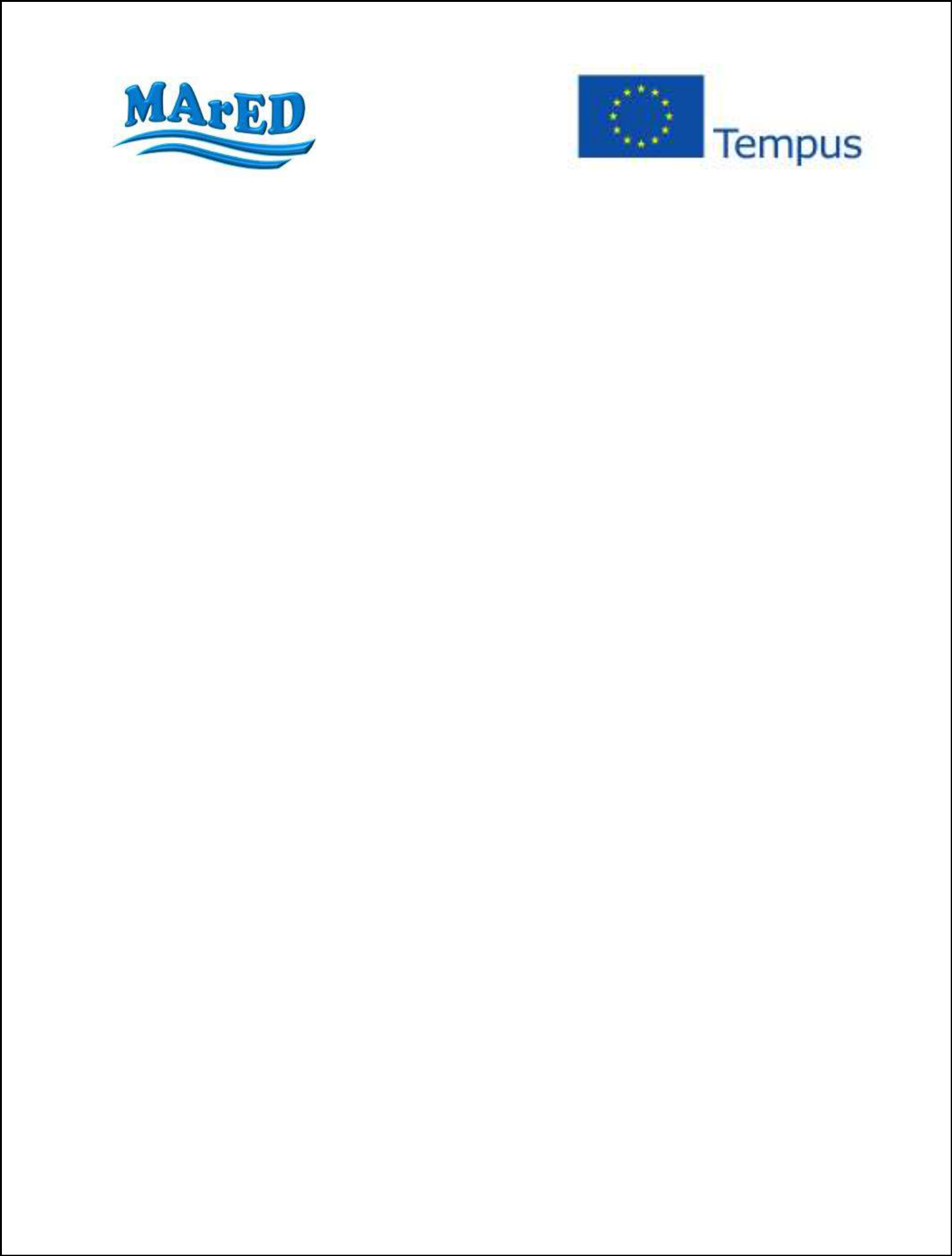 Modernizacija i harmonizacija obrazovanja pomoraca u 
Crnoj Gori i Albaniji – MArEDSastanak koordinatora 9   Dnevni red25. april 2016, Fakultet za pomorske studije, Split09:30 – 10:00Registracija učesnika10:00 – 10:15Pozdravna riječ i uvodni govori 10:15 – 11:30Priprema dokumenata za podnošenje zahtjeva za akreditaciju kurseva po IMO modelima na Univerzitetu Crne Gore i Univerzitetu u Valoni11:30 – 12:00Pauza12:00 – 13:00Revizija dokumenata o oksternoj evaluaciji13:00 – 14:00Pauza za ručak14:00 – 15:00Diskusija o pripremi za podnošenje zahtjeva EACEA za proširenja projekta 15:00 – 16:00Upravljanje projektom i administracija – popunjavanje finansijskog izvještaja 16:00 – 17:00Pitanja i odgovori